هو الله- ای بندۀ منجذب جمال ابهی نامه‌ات...عبدالبهآء عباساصلی فارسی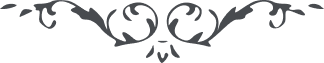 لوح رقم (331) – من آثار حضرت عبدالبهاء – مکاتیب عبد البهاء، جلد 8، صفحه 244هو اللهای بندۀ منجذب جمال ابهی نامه‌ات رسید و مضمون مفهوم گردید دلیل جلیل بر سلوک در سبیل الهی بود و برهان واضح بر انجذاب بآنجمال نورانی تا توانی جهانسوز گرد و شمع شب افروز شو تا ایام را همه نوروز یابی آرام مجو سکون و قرار مطلب سر ببالین راحت منه و در بستر پرند و پرنیان مخسب روز و شب شور و وله طلب و ذوق و طرب نما و شوق و جذب خواه چون دریا بجوش آ و مانند نهنگ الهی خروش نما تا آن اقلیم را که بخون شهیدان رنگین است بهشت برین نمائی و جنة النعیم فرمائی از فضل پروردگار تعجب مدار پرتو عنایتش چون شامل گردد مور سلیمانی کند و پشه نسر طایر آسمانی گردد ذباب حقیر عقاب اوج اثیر شود آنچه کند پرتو عنایت کند یؤید من یشآء علی ما یشآء بما یشآء و یختص برحمته من یشآء و علیک التحیة و الثنآء (ع ع)